Утверждаю:Глава администрации Краснокурганского СП__________________Лайпанов Н-М.О.«____»__________2018 гПАСПОРТ БЛАГОУСТРОЙСТВАтерритории Краснокурганского сельского поселенияМалокарачаевского муниципального района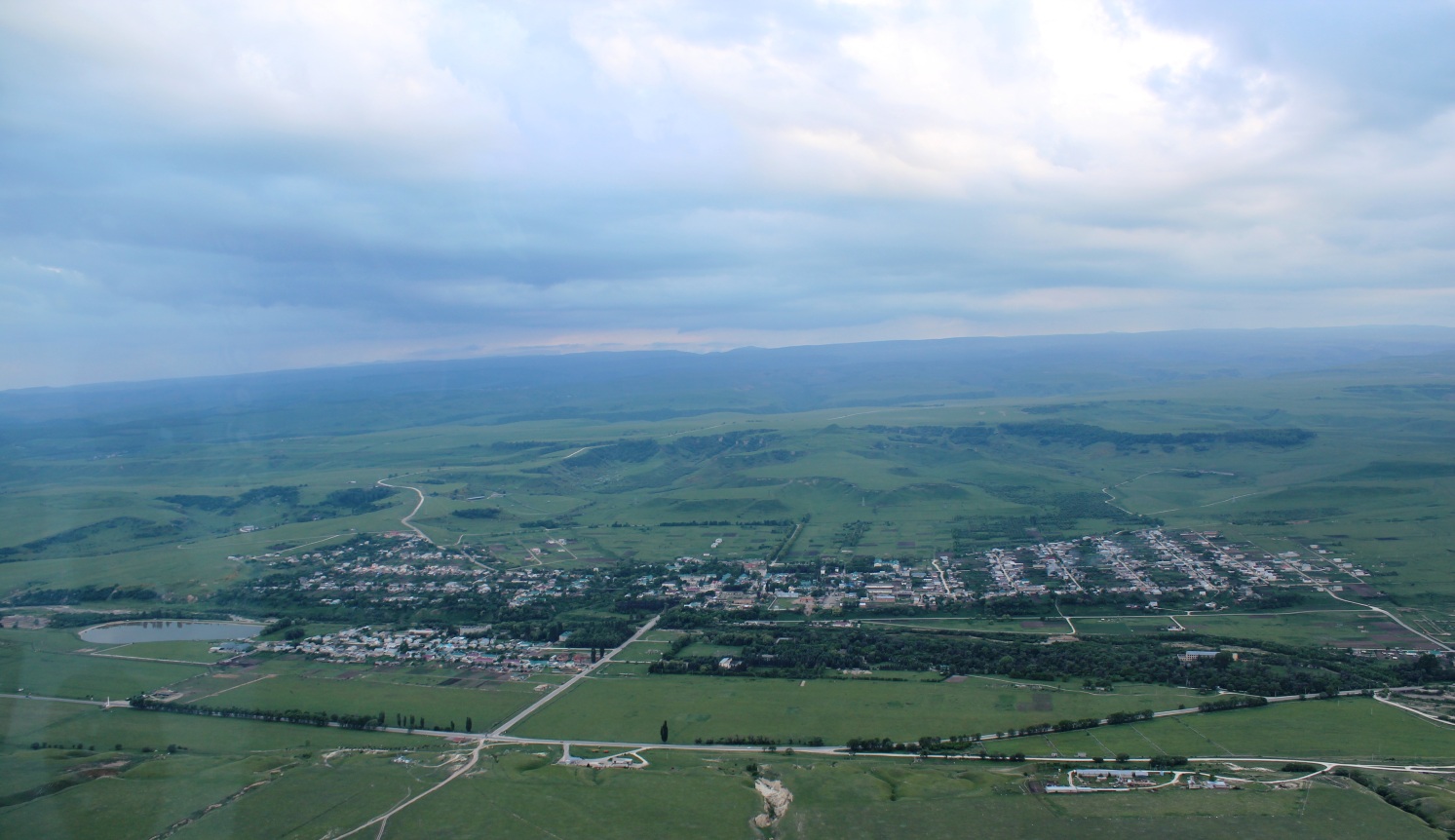 Краснокурганское сельское поселение2018 год в Карачаево-Черкесской Республике объявлен Годом Благоустройства.Муниципальное образование Краснокурганское сельское поселение в соответствии с законом Карачаево-Черкесской Республики от 12 января 2005 г. № 11-РЗ «Об установлении границ муниципальных образований на территории Малокарачаевского района и наделении их соответствующим статусом» является муниципальным образованием, наделенным статусом сельского поселения. Этим же законом установлены границы муниципального образованияКраснокурганское сельское поселение, входящего в состав Малокарачаевского муниципального района КЧР. На территории муниципального образования располагается восемь сельских населенных пункта:– село Красный Курган, являющийся административным центром поселения.– поселок Аксу (снесенный)– поселок Коммунстрой (снесенный)– поселок Куян– хутор Саво– хутор Пруды– хутор Сады– микрорайон Нарсана.Указанный административный центр является местом нахождения представительных органов сельского поселения – Совета Краснокурганского сельского поселения.Сельское поселение располагается в бассейне реки Подкумок. Административный центр поселения – село Красный Курган располагается в 84 км к юго-востоку от административного центра Карачаево-Черкесской Республики – города Черкесск.Представительный орган - Совет Краснокурганского  сельского поселения - избран в сентябре 2017 года в количестве 10 депутатов, срок полномочий - 5 лет.Глава Краснокурганского сельского поселения исполняет полномочия Председателя Совета Краснокурганского сельского поселения. Глава Краснокурганского сельского поселения – Лайпанов Нюр-Магомет Османович, родился 16.02.1960 года  в с. Красный Курган Малокарачаевского района Ставропольского края. Образование высшее. Избран Главой Краснокурганского   сельского поселения населением на муниципальных выборах на основе всеобщего, равного и прямого избирательного права при тайном голосовании в сентября 2017 сроком на 5 лет.Географическое положение, рельеф местности и природные ресурсыМуниципальное образование имеет внешние границы и граничит:на севере – с территорией Предгорного района Ставропольского края (муниципальное образование станицы Боргустанской), на западе с Римгорским и Джагинским сельскими поселениями Малокарачаевского района КЧР на юге – с Кичи-Балыкским сельским поселением Малокарачаевского района КЧР, на востоке – с Предгорным районом (Яснополянский сельсовет) и городом-курортом Кисловодск Ставропольского края.Краснокурганского сельское поселение входит в состав предгорно-горной зоны,  плодородие почвы, достаточное количество осадков и тепла благоприятствуют развитию товарного земледелия, возделыванию ценных зерновых и технических культур, ведению интенсивного животноводства и орошаемого земледелия.Общая площадь Краснокурганского сельского поселения в административных границах составляет: 16 683 га.Из них пашни: 2757 га, 8692 га - пастбища.Общий земельный фонд в административных границах района составляют:земли сельскохозяйственнного назначения: 4236,8 га.земли поселений: 366 га.земли лесного фонда: 374 га.земли водного фонда: 81 га.земли под дорогами: 90 га.земли под многолетними насаждениями: 127 га.земли под сенокосы: 3254. В границах Краснокурганского  сельского поселения протекает река Подкумок. Направление течения реки-с запада на восток.Численность населенияЧисленность населения муниципального образования на 01.01.2018 г. составляет 4194 чел. (10,27 % от населения Малокарачаевского района), поселение занимает 4 место в Малокарачаевском районе по численности населения. Общая площадь территории составляет 152 км2 (11,1% от общей площади Малокарачаевского района). Плотность населения – 25,5 чел./км2.ПромышленностьПромышленность в поселении практически представлена следующими объектами:Коневодство – ОАО ГПЗК «Карачаевский»;Общество с ограниченной ответственностью «Карат»;Текстильные цеха 31 шт;Туристическая компания «Медовые водопады»;На территории СП зарегистрированы 19 Крестьянско-фермерских хозяйств и индивидуальных предпринимателей, которые занимаются выращиванием сельскохозяйственной продукции.ОбразованиеНа территории Краснокурганского   сельского поселения образование представлено одной школой и 2-мя детскими учреждениями. МКОУ «СОШ № 10 им генерала С. К. Магометова»; МКДОУ «Ручеек» с. Красный Курган; Муниципальное казенное образовательное учреждение дополнительного образования детей "Детская школа искусств №2 с. Красный Курган".МКОУ «СОШ № 10 им генерала С. К. Магометова»Объекты культуры, отдыха и спорта
        Учреждения культуры на территории Краснокурганского  СП представлены:Сельским Дом культуры в с. Красный Курган,   Сельская     библиотека в с. Красный Курган, музей села Красный Курган.ПЕРЕЧЕНЬпервоочередных мероприятий по благоустройству территории Краснокурганского сельского поселения планируемых к проведению за счет собственных средств бюджета Краснокурганского сельского поселения в 2018 году с участием граждан-жителей села Красный Курган.Описание основных мероприятийпо благоустройству территории Краснокурганского сельского поселения.Установка аншлагов (наименование улиц с нумерацией).На перекрестках с главной дорогой планируется установить аншлаги с наименованиями улиц и нумерацией домов в указанных направлениях. Ориентировочное время установки аншлагов – второй квартал 2018 года. Ответственный за выполнение работ – ведущий специалист сельского поселения – Р.А. Лайпанов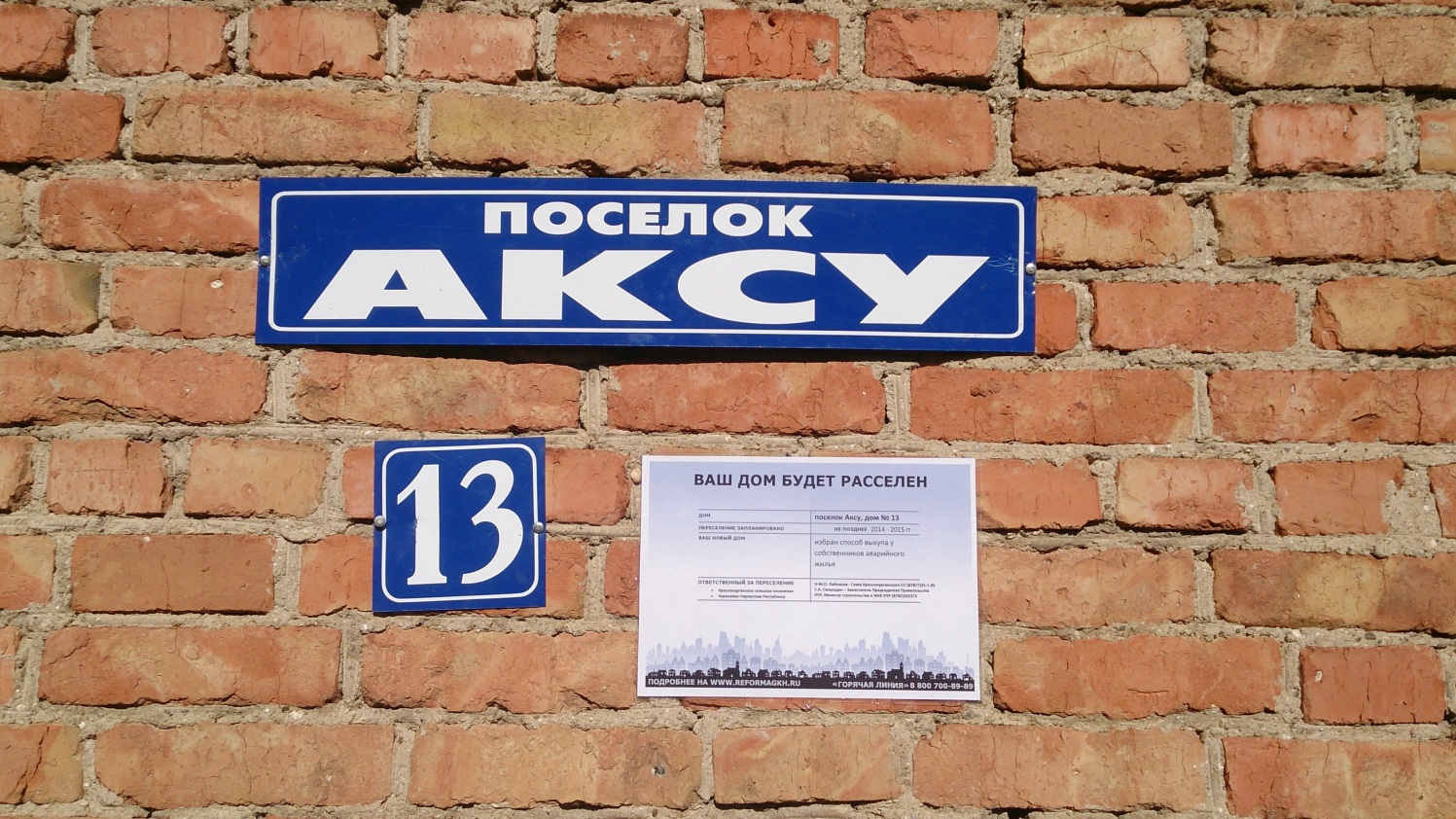 Ремонт дорог в с. Красный КурганНа территории Краснокурганского сельского поселения планируется в 2018 году произвести работы по ремонту дорог общей протяженностью – 1200 метров.Администрацией Краснокурганского сельского поселения будет проводиться конкурс на ремонт дорог и определены условия конкурса.Ремонт дорог будет производиться на тех улицах, где жители заключили соглашение на содержание улиц и придомовой территории в надлежащем состоянии, отсутствии возле домовладений:- строительных материалов,- сельскохозяйственной и иной техники,- иных материалов.Планируется произвести ремонт сельских дорог протяженностью 1200 метров в период с июня по октябрь 2018 года. Ответственный за выполнение работ – ведущий специалист сельского поселения –  Тамбиев М.А.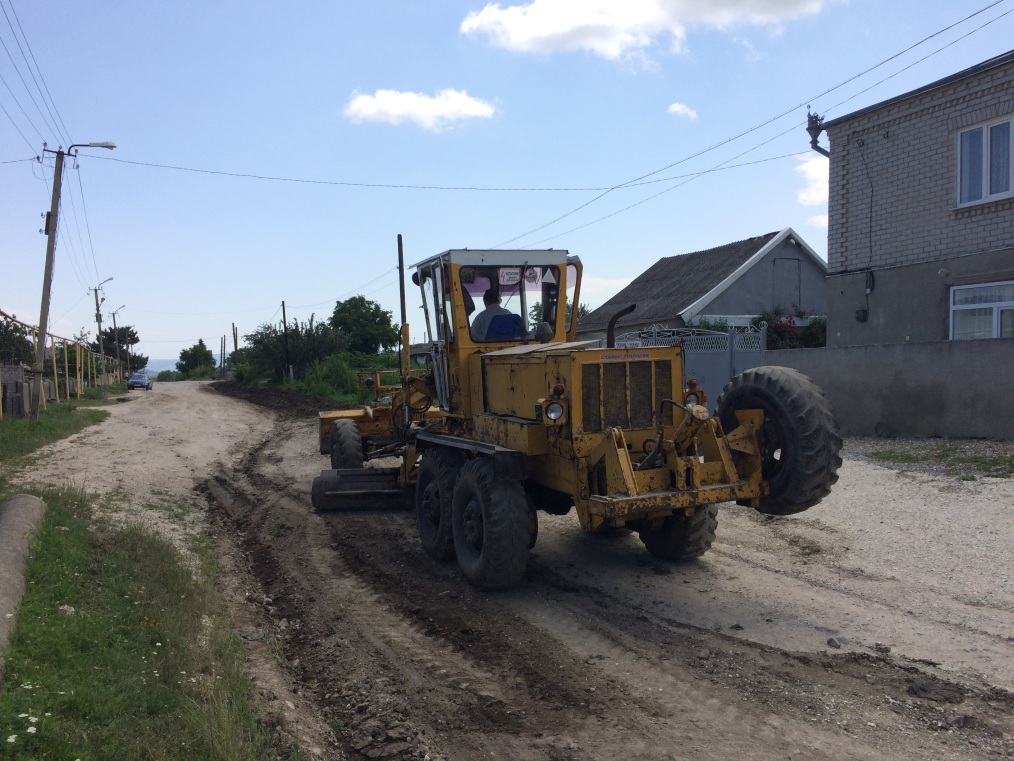 Уличное освещение. В селе Красный Курган  планируется установить  дополнительно 90  светильников уличного освещения  по ул. Голаева, Богатырева, Боташева. В пос Сады, Куян, Пруды, Саво, Нарсана.Планируется проведение  уличного освещения по ул. Школьный проспект и установить 8 светильников уличного освещения. Ответственный:–ведущий специалист сельского поселения – М.А. Тамбиев, Депутаты совета сельского поселения по округам:  Хубиев М.Х, Урусова М.Ю, Тулпаров Х.А, Лайпанов А.Б.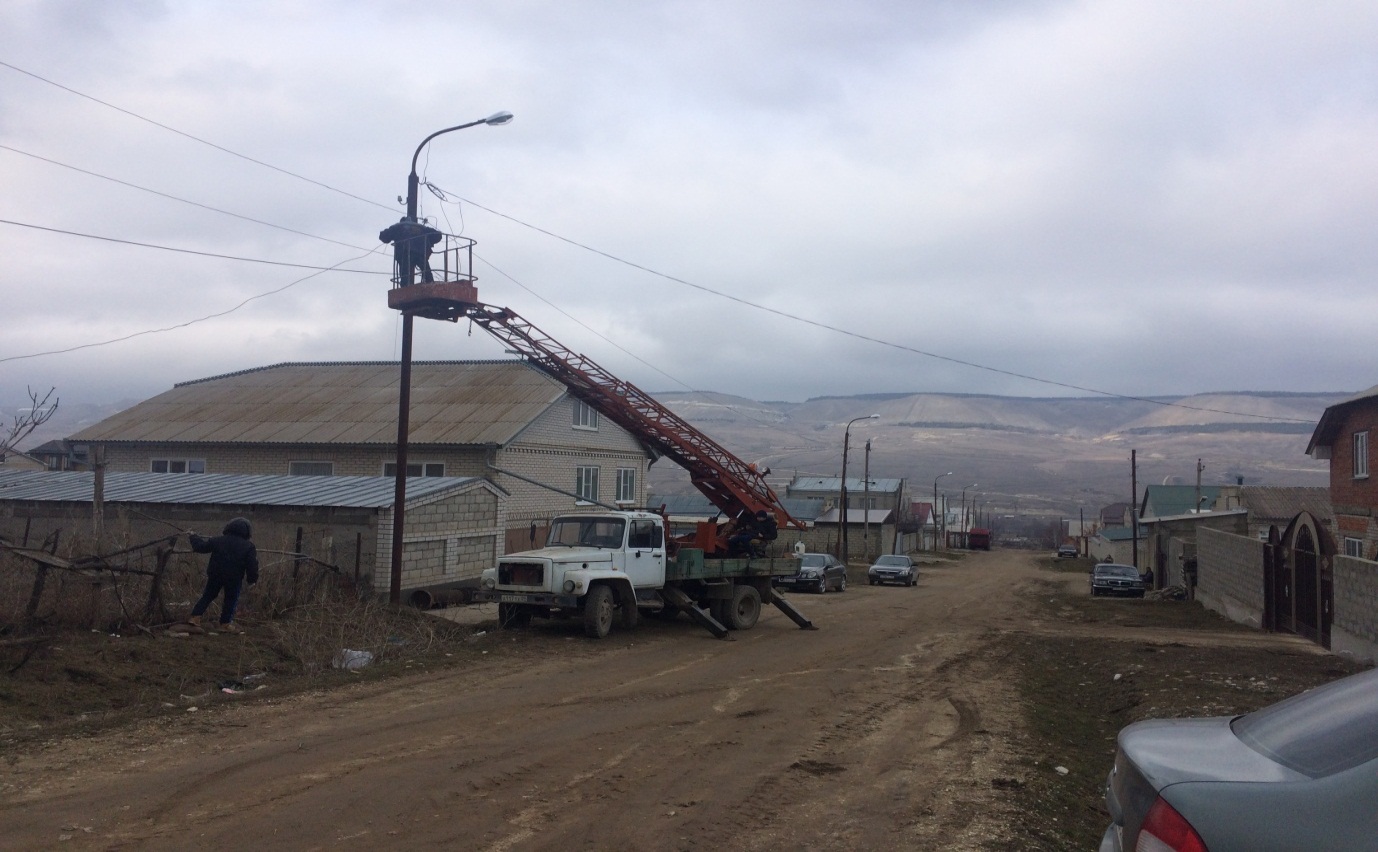 Сбор мусора на территории сельского поселения (проведение субботников с привлечением жителей села Красный Курган).Администрацией Краснокурганского сельского поселения организуются субботники по санитарной уборке мусора на территории сельского поселения, с привлечением жителей села для уборки придомовых территорий, а также организаций и предприятий, расположенных на территории сельского поселения для уборки общественных территорий и мест массового пребывания людей. Сбор мусора  на территории сельского поселения производится в период субботников в апреле и ноябре месяце, с привлечением  организаций и предприятий, расположенных на территории сельского поселения. А также проводятся санитарные дни по организациям и администрации сельского поселения каждую пятницу недели. Проведение работ по очистке территорий от мусора требуют привлечение специализированной техники такие как: - бульдозер – 8 часов;- самосвал – 8 часов;- экскаватор– 8 часов.Ответственный: Депутат совета Краснокурганского сельского поселения Хубиев М.Х.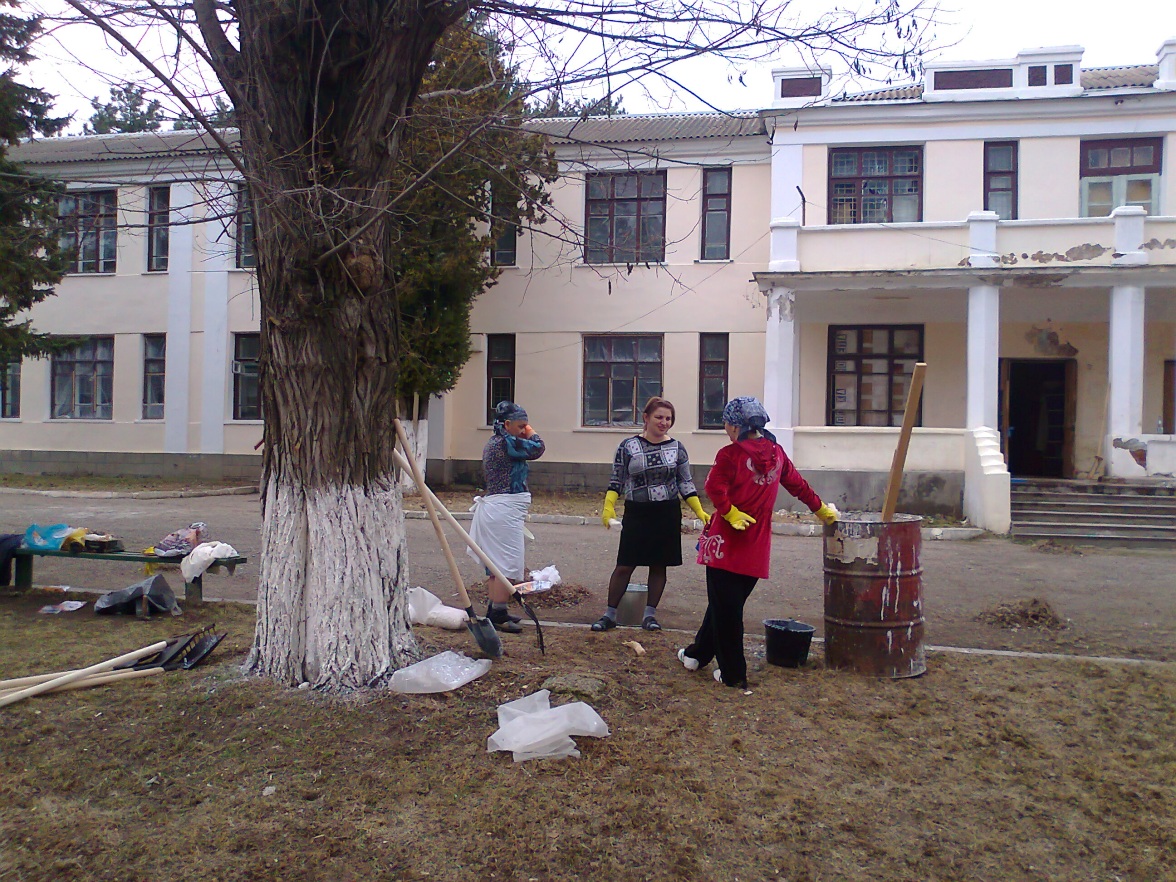 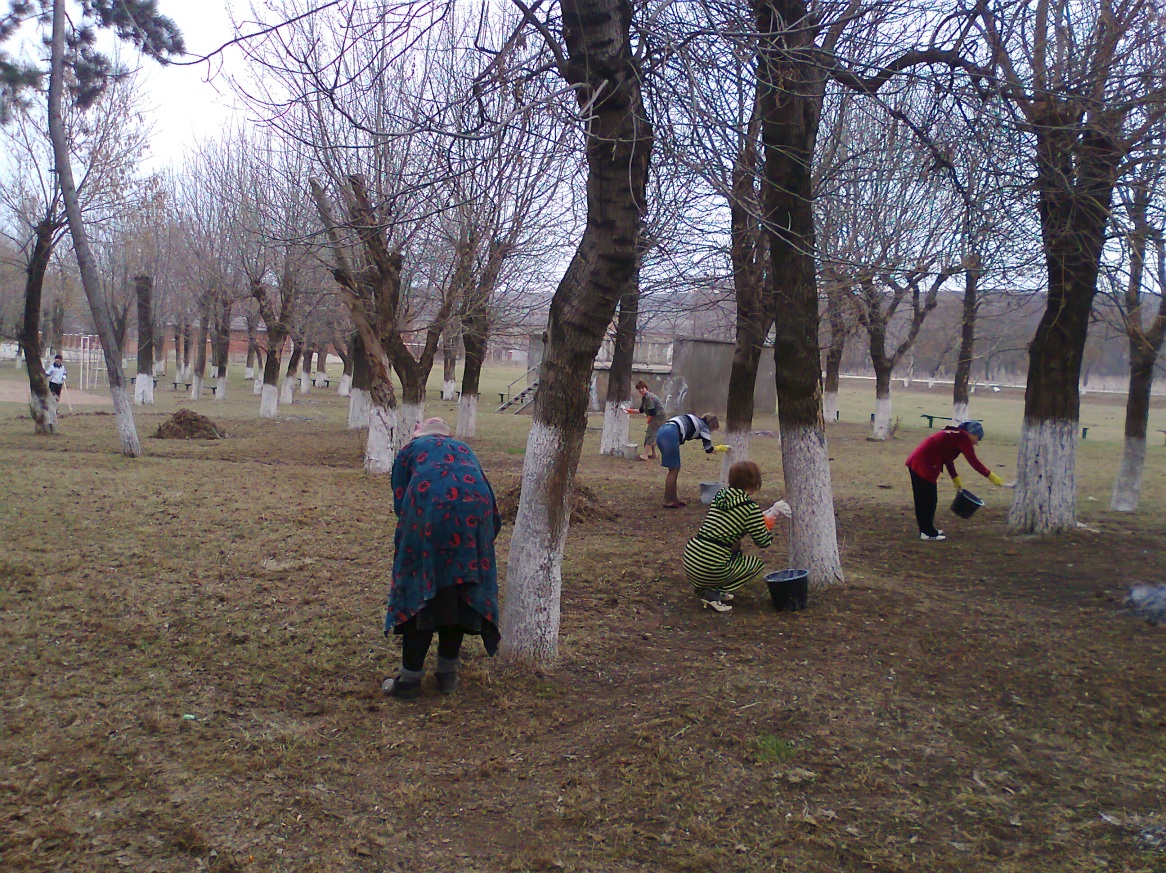 Обрезка и спиливание сухостойных деревьев на территории с. Красный Курган, вдоль ГТС – дамбы на правом берегу реки Подкумок , в пос. Сады и микрорайоне Нарсана.Планируется проведение работ по обрезке и спиливанию сухостойных, аварийно-опасных деревьев,  на территории Краснокурганского сельского поселения, которые могут причинить вред жизни и здоровью или нанести материальный ущерб жителям поселения. Также планируется санитарное спиливание деревьев  вдоль ГТС – дамбы на правом берегу реки Подкумок и разрядить наносной, в результате наводнения 2012 года,  лесок в целях безопасности людей и животных.Время исполнения работ запланировано на август-сентябрь 2018 года. Ответственный за выполнение работ – заместитель  главы сельского поселения – А.Ю. Казиев, депутаты совета сельского поселения по округам:  Урусова М.Ю, Тулпаров Х.А.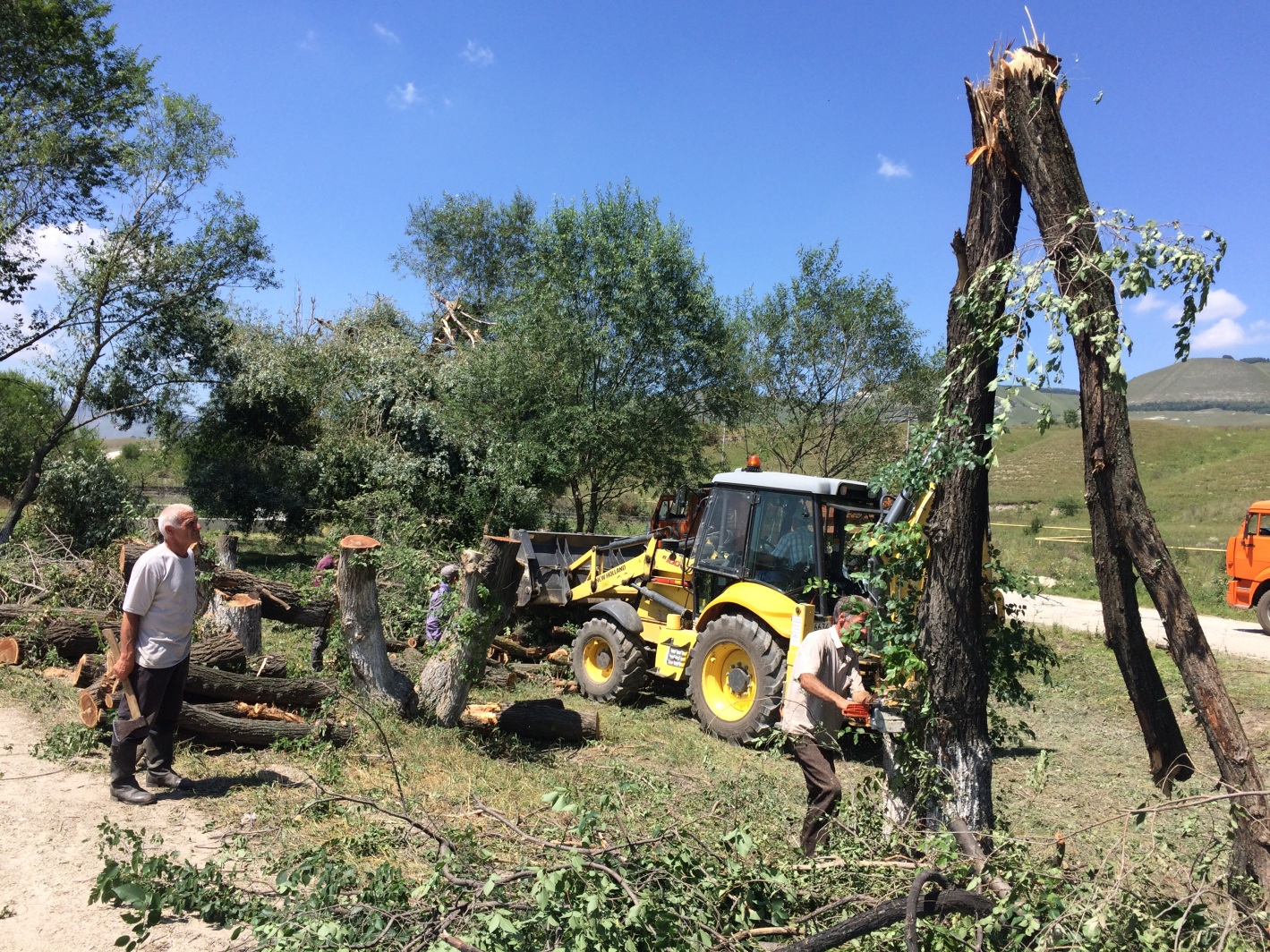 Скашивание травы на территории  сельского поселения.На территории Краснокурганского сельского поселения будет проводиться плановое скашивание дикорастущей конопли и амброзии по обочинам дорог, на придомовых территориях, на прилегающих территориях к местам массового пребывания людей, на территории детской площадки, СДК и других организаций.Скашивание травы на  территории Краснокурганского сельского поселения будет проводиться в мае-июле-июне- августе  2018 года.Ответственные за выполнение работ – заместитель  главы сельского поселения – А.Ю. Казиев, руководители всех предприятий и организаций расположенных на территории Краснокурганского сельского поселения.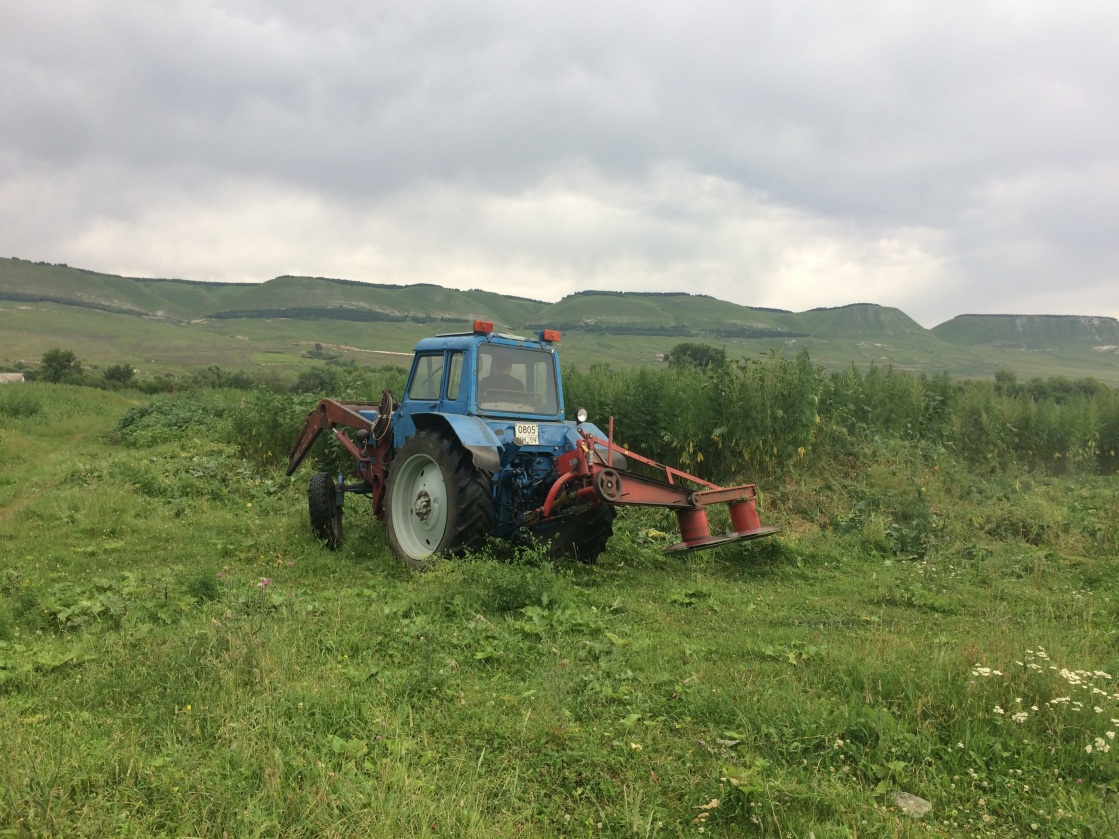 Проведение конкурса на звание: «Самый лучший дом»Администрация Краснокурганского сельского поселения объявляет конкурс на звание: «Самый лучший дом», участники конкурса: жители села. В ходе проведения схода граждан, подворового обхода депутатами Краснокурганского сельского поселения проводится разъяснительная работа с жителями, проживающими на территории Краснокурганского сельского поселения по вопросам благоустройства села. При этом, каждый депутат доводит до администрации муниципального образования все просьбы и обращения, которые нуждаются в дополнительной помощи со стороны администрации, ввиду того, что силами и средствами самих жителей они разрешены быть не могут.Условия конкурса:  	- проявление творческой инициативы жителей в эстетическом оформлении дома; 	-   содержание дома в надлежащем  противопожарном состоянии, чистоте и порядке;- озеленение придомовой территорий (разбивка и уход за газонами и цветниками, посадка деревьев и кустарников);- санитарное содержание придомовой территорий в течение года (своевременная уборка от мусора весной-осенью, зимой - расчистка от снега). 	Виды поощрения:- победитель конкурса награждаются почетной грамотой и денежным вознаграждением - 10 000 руб.Срок исполнения сентябрь 2018 года.Ответственные: - Депутаты по округам, которые должны информировать жителей-владельцев индивидуальных жилых домов об условии конкурса «Самый лучший дом»: Хубиев М.Х, Урусова М.Ю, Тулпаров Х.А, Лайпанов А.Б.Уборка и благоустройство прилегающих территорий общеобразовательных организаций магазинов и индивидуальных предпринимателей находящихся на территории сельского поселения.Обязать руководителей организаций, владельцев ИП организовать ежемесячно субботники по санитарной уборке от мусора на своих прилегающих территориях, а так же установить урны в период с апреля по июнь месяцы 2018 года на своих территориях. Содержать в чистоте и порядке свои прилегающие территории.Ответственные: - Депутаты  по округам, руководители организаций, а так же владельцы магазинов и ИП.Потребность в благоустройстве:- установка уличного освещения - светильники в количестве 93 шт., - установка лавочек и скамеек открытого и закрытого типов в количестве 10 шт., - установка урн в количестве 10 шт.;- озеленение территории, посадка саженцев, деревьев –60 шт.;- укладка тротуарной плитки 500 м2Ответственный: Глава администрации Краснокурганского сельского поселения Лайпанов М-Н.О..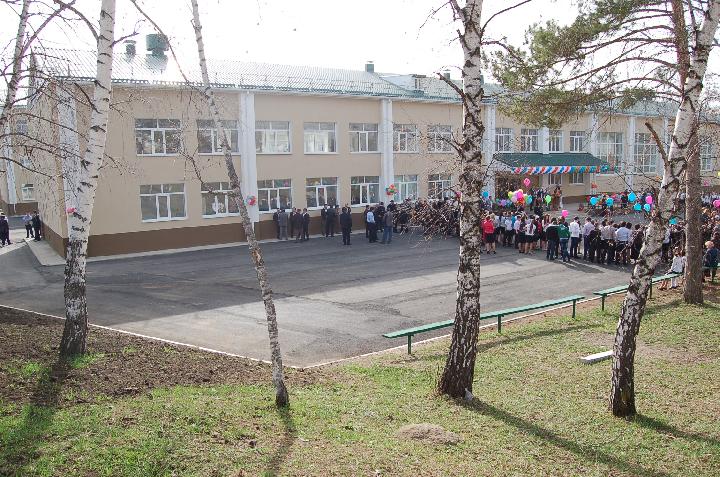 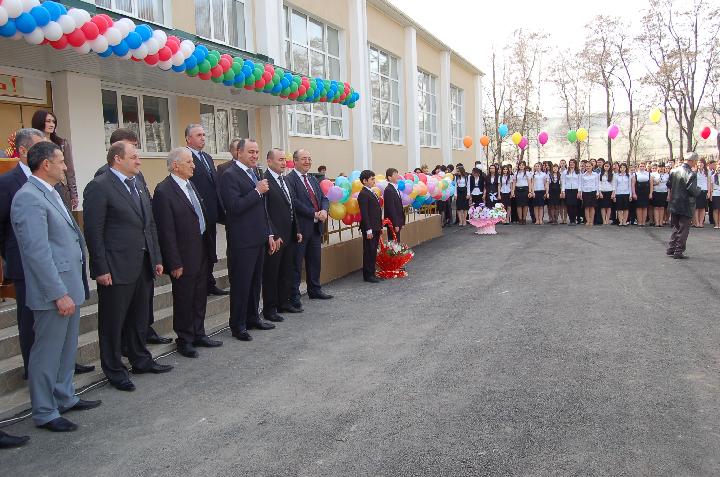 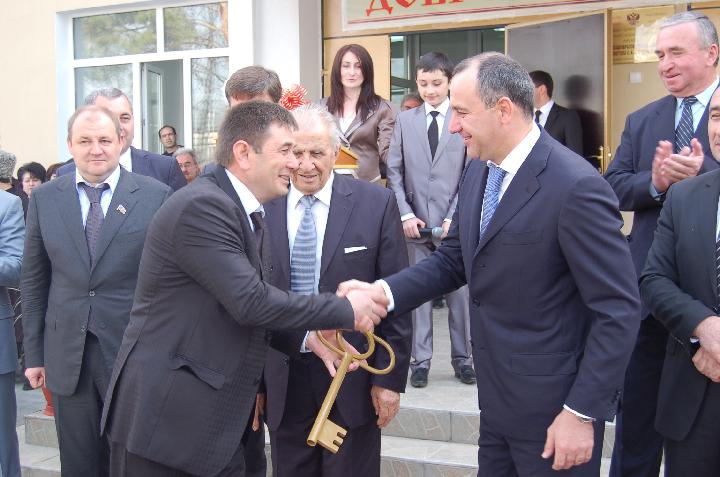 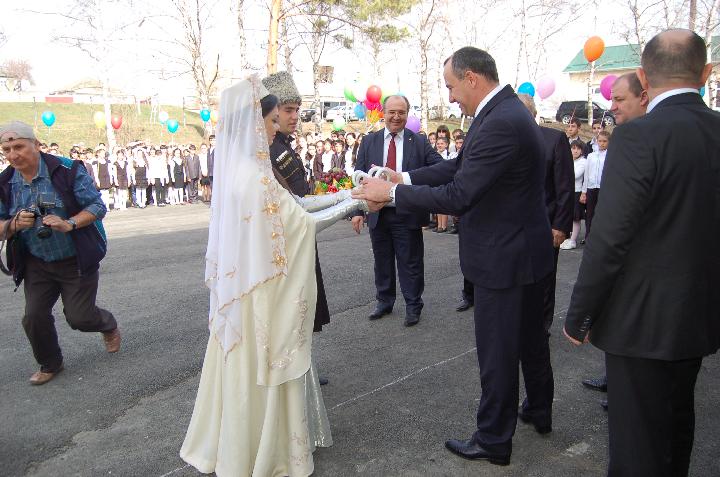 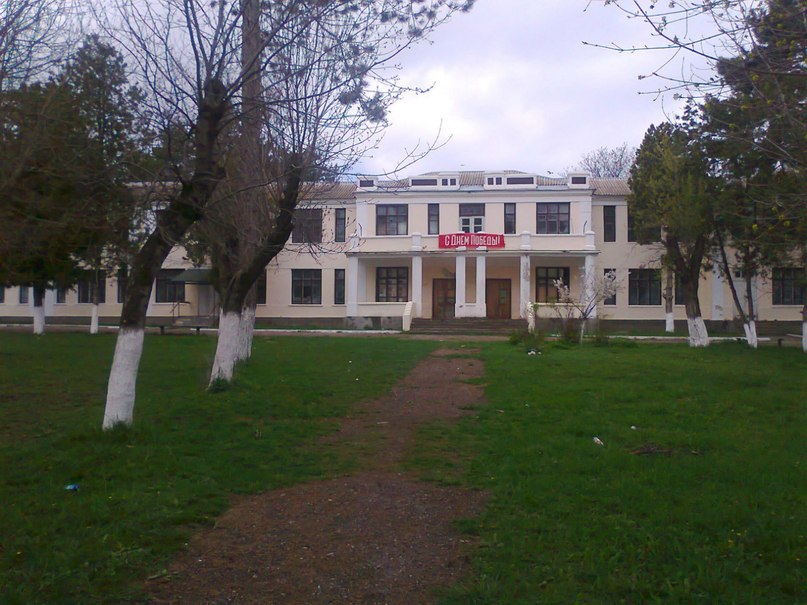 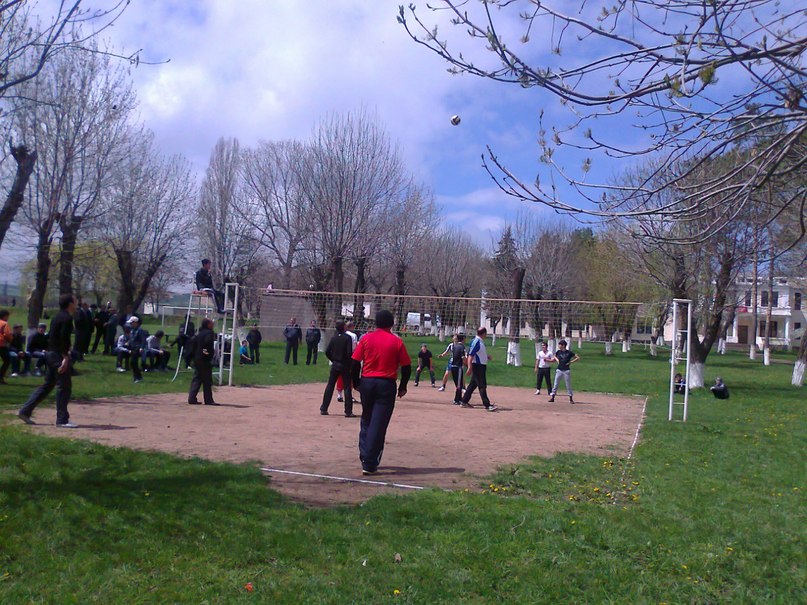 №п/пНаименование планируемого мероприятияСрок реализацииУчастники мероприятийОтветственный исполнитель1Обрезка, вырубка старых деревьев и других кустарных насаждений по ул. Боташева, ул. Набережная, вдоль ГТС – дамбы на правом берегу реки Подкумок , микр-н Нарсана, пос. Сады- июнь 2018 года- октябрь 2018 годаадминистрация Краснокурганского сельского поселения.Жители Краснокурганского СП, а также работники организаций, учреждений, магазинов находящиеся на территории сельского поселения- Глава администрации Краснокурганского сельского поселения Лайпанов М-Н.О.- Депутат совета Краснокурганского сельского поселения Тулпаров Х.А, Урусова М.Ю.2Скашивание травы на территории поселенияапрель-сентябрь 2018 годаадминистрация Краснокурганского сельского поселения.Жители Краснокурганского СП, а также работники организаций, учреждений, магазинов находящиеся на территории сельского поселения- Глава администрации Краснокурганского сельского поселения Лайпанов М-Н.О.- Заместитель главы администрации Краснокурганского сельского поселения Казиев А.Ю.3Сбор и вывоз мусораапрель-май 2018 годадминистрация Краснокурганского сельского поселения.- Глава администрации Краснокурганского сельского поселения Лайпанов М-Н.О.- Заместитель главы администрации Краснокурганского сельского поселения Казиев А.Ю.4Уборка территории населенного пункта в рамках месячников и субботников по санитарной очистке территории СП апрель- октябрь 2018 годаадминистрация Краснокурганского сельского поселения.Жители Краснокурганского СП, а также работники организаций, учреждений, магазинов находящиеся на территории сельского поселения- Глава администрации Краснокурганского сельского поселения Лайпанов М-Н.О.- Депутат совета Краснокурганского сельского поселения Хубиев М.Х.5Посадка саженцев хвойных деревьев (елки – 60 шт.)В селе Красный Курган, пос. Пруды, пос. Садымарт – апрель 2018 годаУправление лесами КЧР, администрация Краснокурганского сельского поселения- Глава администрации Краснокурганского сельского поселения Лайпанов М-Н.О.Непосредственное трудовое участие жителей села Красный Курган  в мероприятиях6Замена ламп уличного освещения:ул. Боташева–30 штул. Голаева-20штул.Набережная – 20штул. Школьная-8 штпос. Сады- 5 штпос. Куян-3 штпос. Пруды- 3штпос. Саво-1штмикр-н Нарсана- 3штПостоянно, по мере необходимостиадминистрация Краснокурганского сельского поселения.- Глава администрации Краснокурганского сельского поселения Лайпанов М-Н.О.- Депутаты совета Краснокурганского СП- Хубиев М.Х, Урусова М.Ю, Тулпаров Х.А, Лайпанов А.Б.7Объявление конкурса на звание: «Самый лучший дом»2018администрация Краснокурганского сельского поселения.- Глава администрации Краснокурганского сельского поселения Лайпанов М-Н.О.Депутаты по округам: Хубиев М.Х, Урусова М.Ю, Тулпаров Х.А, Лайпанов А.Б.8Благоустройство общественных территорий Краснокурганского СП1. ул. Боташева, 492. ул. Боташева, 342018администрация Краснокурганского сельского поселения.Жители Краснокурганского СП- Глава администрации Краснокурганского сельского поселения Лайпанов М-Н.О.- Заместитель главы администрации Краснокурганского сельского поселения Казиев А.Ю.9Ремонт гравийных дорогИюнь-август, 2018 годадминистрация Краснокурганского сельского поселения.Жители Краснокурганского СП- Глава администрации Краснокурганского сельского поселения Лайпанов М-Н.О.10Уборка и благоустройство прилегающих территорий магазинов и ИПеженедельно весь годвладельцы и работники магазинов; ИПвладельцы магазинов, ИП; депутаты совета сельского поселения по округам:  Хубиев М.Х, Урусова М.Ю, Тулпаров Х.А, Лайпанов А.Б.11Установка аншлагов (наименование улиц с нумерацией).2018администрация Краснокурганского сельского поселения.Жители Краснокурганского СП- Глава администрации Краснокурганского сельского поселения Лайпанов М-Н.О.- ведущий специалист администрации Краснокурганского сельского поселения – Р.А. Лайпанов12Ремонт дорог2018администрация Краснокурганского сельского поселения.- Глава администрации Краснокурганского сельского поселения Лайпанов М-Н.О.- ведущий специалист администрации Краснокурганского сельского поселения Тамбиев М.А.13Проведение конкурса на звание: «Самый лучший дом»Сентябрь 2018администрация Краснокурганского сельского поселения.Депутаты сельского поселения по округам:  Хубиев М.Х, Урусова М.Ю, Тулпаров Х.А, Лайпанов А.Б.